2)Student Satisfaction resultsIf you would like to compare universities and look at what students say about the quality of courses, teaching and learning, advice and support, have a look at https://discoveruni.gov.uk/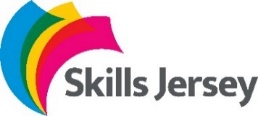 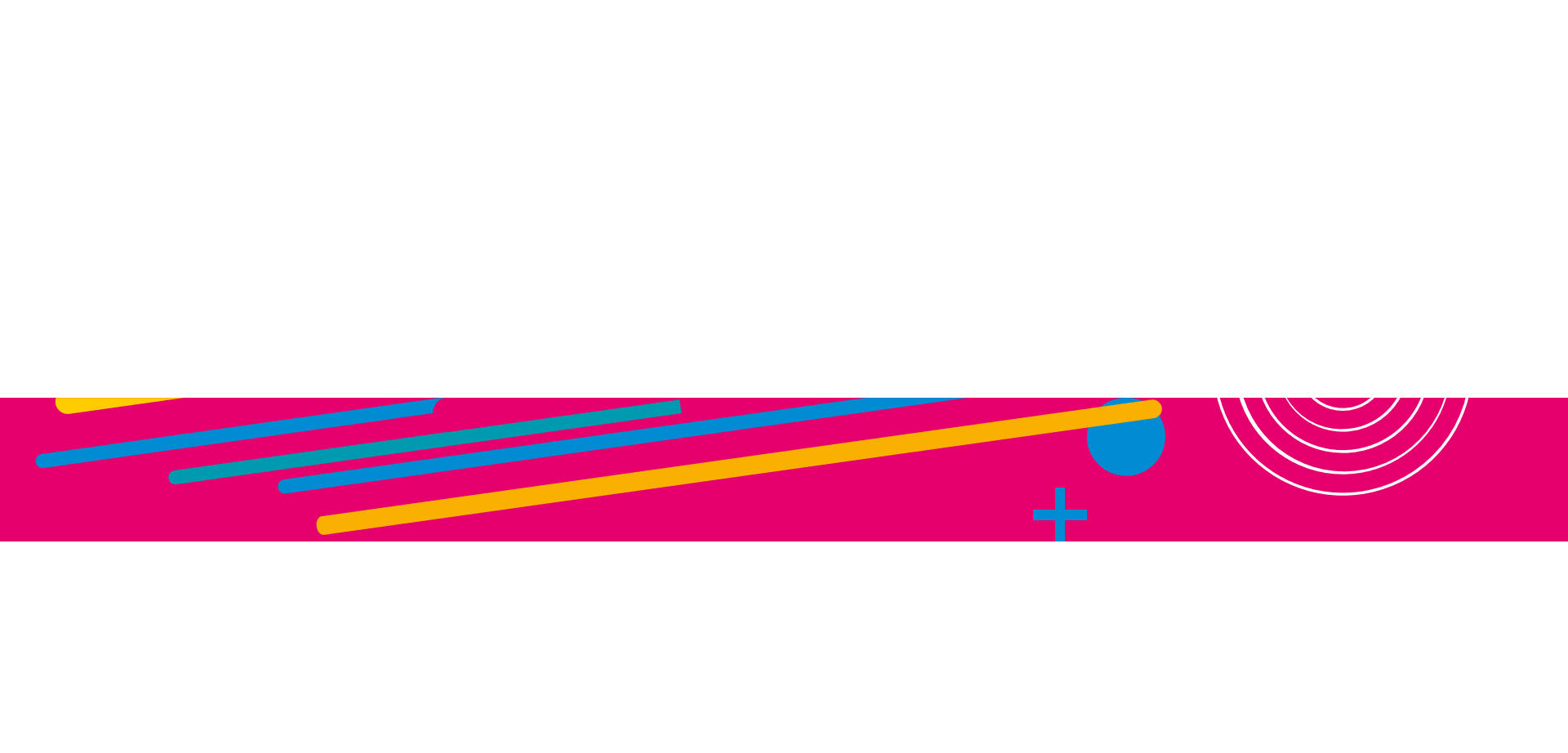 Pick a subject, which you are thinking about studying and three possible universities which you would like to attend. Using your researching skills, go on the University websites and fill in the following tabsPick a subject, which you are thinking about studying and three possible universities which you would like to attend. Using your researching skills, go on the University websites and fill in the following tabsPick a subject, which you are thinking about studying and three possible universities which you would like to attend. Using your researching skills, go on the University websites and fill in the following tabsPick a subject, which you are thinking about studying and three possible universities which you would like to attend. Using your researching skills, go on the University websites and fill in the following tabsEntry requirements? University 1University 2University 3What Type of course is it? eg. BA(Hons), BSc (Hons), Fda (2 year degree)Course Content? Are there any differences in the modules studied?What modules interest you on each course?How many hours per week will you be in lessons?Campus University or Different Locations?Opportunities to study Abroad/Internship? If so, where?Work placements? If so, where and how long?What careers can this course lead to?(If required such as with Psychology)Does the course lead to the graduate basis for Chartered Membership?What are my next steps? What do you feel you need to do next? For example, attend an open day, contact the university admissions for more specific course information.